Smlouva o horizontální spolupráciuzavřená podle § 12 zákona č. 134/2016 Sb., o zadávání veřejných zakázek, ve znění pozdějších předpisů („ZZVZ“) a § 1746 odst. 2 zákona č. 89/2012 Sb., občanský zákoník, ve znění pozdějších předpisů („OZ“)23/SML3540/OS/KRSmluvní stranyČeská republika – Ministerstvo práce a sociálních věcí se sídlem: Na Poříčním právu 376/1, 128 01 Praha 2 zastoupená: Ing. Marianem Jurečkou, ministremIČ: 00551023bankovní spojení: ČNB, pobočka Praha, Na Příkopě 28, 115 03 Praha 1 číslo účtu: 2229001/0710ID datové schránky: sc9aavg („MPSV“)Ústecký krajse sídlem:	Velká Hradební 3118/48, 400 01 Ústí nad Labem zastoupený:	Ing. Janem Schillerem, hejtmanem Ústeckého krajeIČ:	70892156DIČ:	CZ70892156bankovní spojení:	ČNB, pobočka Ústí nad Labem, Klášterní 3301/11, 400 01 Ústí nadLabem-městočíslo účtu:	94-8423411/0710ID datové schránky:	t9zbsva(„Kraj“)(MPSV a Kraj společně „Smluvní strany“) uzavírají níže uvedeného dne, měsíce a roku tutoSmlouvu o horizontální spolupráciv oblasti zajištění koordinace adaptace a integrace osob s dočasnouochranou(„Smlouva“)Obsah:Účel SmlouvyÚčelem této Smlouvy je vymezení spolupráce mezi Smluvními stranami za účelem zajištění koordinace adaptace a integrace osob z Ukrajiny požívající dočasné ochrany podle příslušných vnitrostátních a přímo použitelných předpisů EU1, jakož i mezinárodních dohod2.Realizace jednotlivých aktivit v rámci předmětu Smlouvy významně přispívá k posílení systému řízení ve sledované oblasti na národní úrovni a k posílení koordinace řešení uprchlické situace na krajské úrovni.Smluvní strany se rozhodly využít pro spolupráci na základě této Smlouvy institutu horizontální spolupráce ve smyslu § 12 ZZVZ, a to vzhledem k následujícím skutečnostem:tato Smlouva upravuje spolupráci Smluvních stran, které jsou veřejnými zadavateli dle § 4 odst. 1 písm. a) a d) ZZVZ, při plnění povinností orgánů veřejné správy za účelem zkvalitnění procesu koordinace adaptace a integrace uprchlíků z Ukrajiny požívajících dočasné ochrany („držitelé dočasné ochrany“);spolupráce Smluvních stran sleduje výlučně veřejný zájem, kterým je zajištění ochrany osob postižených válečným konfliktem vedeným na území jejich domovského státu;spolupráce Smluvních stran se týká výlučně činností, které spadají pod plnění úkolů v rámci povinností stanovených vnitrostátními právními předpisy, přímo použitelnými předpisy EU, jakož i mezinárodními dohodami, přičemž tyto činnosti spadají do kategorie činností výkonu státní moci a veřejné správy a nejsou předmětem výkonu (nabízení služeb) na relevantním trhu.Kromě zákonných podmínek uvedených v odst. 2.3 splňuje obsah této Smlouvy též podmínky horizontální spolupráce ve smyslu výkladové praxe Evropské komise, neboť spolupráce Smluvních stran nepředstavuje jednostranné závazky vykonávané za úplatu, nýbrž vzájemně propojená a podmíněná oboustranná plnění, čímž Smluvní strany společně a vzájemně přispívají ke zkvalitnění procesu koordinace adaptace a integrace držitelů dočasné ochrany.1 Soubor předpisů tzv. „Lex Ukrajina“.2 Např. pracovní plán mezi UNICEF a MPSV ze dne 21.7.2022 v platném znění.Předmět SmlouvyPředmětem této Smlouvy je sjednání podmínek horizontální spolupráce Smluvních stran při zajištění dále uvedených činností ve veřejném zájmu („Aktivity“).Kraj se na základě této Smlouvy zavazuje neprodleně zřídit v rámci organizační struktury krajského úřadu nebo jím zřizované příspěvkové organizace pracovní pozici krajského koordinátora pro   adaptaci   a   integraci   držitelů   dočasné   ochrany   („Koordinátor“), a to s pracovním úvazkem max. 1,0, a prostřednictvím Koordinátora zajistit realizaci následujících Aktivit:mapování potřeb Kraje a koordinace jednotlivých zainteresovaných aktérů v území pro úspěšnou adaptaci a integraci držitelů dočasné ochrany;koordinaci jednotlivých odborů krajského úřadu a jejich informovanost a podporupro řešení potřeb držitelů dočasné ochrany;podporu	synergické	spolupráce	školského,	zdravotního,	sociálního a bezpečnostního segmentu;organizování pravidelných měsíčních setkání s regionálními zainteresovanými stranami na místní úrovni;komunikaci s obcemi a s Centrem na podporu integrace cizinců;mapování potřeb zvlášť zranitelných skupin držitelů dočasné ochrany definovanýchv příslušných právních předpisech včetně adolescentů3;účast na jednáních na národní úrovni s MPSV a Úřadem vlády ČR;účast na Regionální platformě Center na podporu integrace cizinců;reporting o průběhu Aktivit Koordinátora ve formě měsíčního výkazu.MPSV se na základě této Smlouvy zavazuje (v aktivní spolupráci s Úřadem vlády ČR a Koordinátorem):zajistit a vyhodnotit data mapující potřeby zvlášť zranitelných skupin z řad držitelů dočasné ochrany definovaných v příslušných právních předpisech4 včetně adolescentů (informace o místě výskytu držitelů dočasné ochrany, jejich počtu, věkových skupinách, charakteru potřebné pomoci atd.);zajistit a vyhodnotit data vztahující se k potřebám školského, zdravotního, sociálního a bezpečnostního segmentu;zajistit nastavení jednotného systému sdílení informací mezi Krajem a jednotlivými aktéry na národní úrovni a naopak, jakož i mezi dalšími kraji;4 Zejm. v rámci tzv. Lex Ukrajina V.zajistit přenos cílů Národní strategie vážící se k adaptaci a integraci držitelů dočasnéochrany5 na regionální úroveň;zajistit poskytnutí metodické podpory na úrovni národní koordinace držitelům dočasné ochrany a další.Smluvní strany se zavazují navzájem si poskytnout potřebnou součinnost k řádnému a včasnému plnění svých závazků spojených s realizací sjednaných Aktivit a plněním této Smlouvy.Smluvní strany   se   zavazují   zajistit   realizaci   sjednaných   Aktivit   dle   této   Smlouvydo 31.12.2024.Úhrada nákladů na zajištění AktivitSmluvní strany sjednávají, že Kraji náleží za řádné zajištění Aktivit realizovaných dle této Smlouvy úhrada vynaložených osobních nákladů na Koordinátora („Úhrada“), která činí 65 000 Kč6 za jeden měsíc fungování Koordinátora. Celková Úhrada za období od 1.1.2024 do 31.12.2024 bude činit 780 000 Kč. Za osobní náklady jsou považovány zejména finanční ohodnocení Koordinátora, včetně odvodů na sociální a zdravotní pojištění, příspěvky na stravování, vzdělávání, fond kulturních a sociálních potřeb a podobné.Výše celkové Úhrady dle odst. 4.1 je konečná a nepřekročitelná.Případně další náklady na realizaci Aktivit hradí Kraj ze svého rozpočtu. Za další náklady jsou považované náklady bezprostředně nesouvisející s finančním ohodnocením Koordinátora, např. náklady na zřízení pracovního místa nebo cestovné.Úhrada dle odst. 4.1 bude Kraji hrazena ze strany MPSV opakovaně za období každých tří měsíců horizontální spolupráce („Tříměsíční realizační období“), a to na základě faktury. Faktura bude Krajem vystavena vždy 20. den měsíce následujícího po uplynutí posledního měsíce Tříměsíčního realizačního období, tj. za první Tříměsíční realizační období Kraj vystaví fakturu ke dni 20. 4. 2024. Faktury budou vystaveny Krajem s lhůtou splatnosti 30 kalendářních dnů ode dne doručení faktury do sídla MPSV. Součástí první vystavené faktury bude kopie pracovní smlouvy uzavřené mezi Krajem či jím zřizovanou příspěvkovou organizací a Koordinátorem včetně platového výměru s tím, že výše sjednaného platu nesmí překročit platový tarif určený pro 11. platovou třídu dle nařízení vlády č. 304/2014. Kopie pracovní smlouvy a platového výměru dle předchozí věty musí být součástí faktury rovněž5 Stanovení strategických priorit vlády ČR ke zvládání uprchlické vlny související s invazí Ruské federace na Ukrajinu schválené usnesením vlády č. 309 ze dne 13. dubna 2022.6 Podle § 5 odst. 4 zákona č. 235/2004 Sb., o DPH, v platném znění se mj. stát a kraje při výkonu působností v oblasti veřejné správy nepovažují za osoby povinné k dani, a to i v případě, kdy za výkon těchto působností vybírají poplatky nebo jiné úhrady. Úhrada dle této Smlouvy tedy nepodléhá DPH.v případě, že dojde ke změně v osobě Koordinátora. Kraj je dále povinen zaslat MPSV výkaz práce Koordinátora za každý měsíc horizontální spolupráce, a to vždy k 15. dni měsíce následujícího po vykazovaném měsíci.Úhrada se považuje za transfer, který je vykazovaný pod účelovým znakem 13005 Neinvestiční nedávkové transfery na podporu rodiny.Úhrada bude Kraji přiměřeně krácena v případě, že:Kraj nezajistí osobu Koordinátora s úvazkem 1,0 po celou dobu trvání Smlouvy; v takovém případě bude výše Úhrady odpovídat pouze výši skutečně vynaložených osobních nákladů na Koordinátora;Kraj nezajistí realizaci požadovaných Aktivit; v takovém případě bude výše Úhradyodpovídat pouze rozsahu řádně a včas realizovaných Aktivit či jejich částí.Veřejná podporaSpolupráce dle této Smlouvy nezakládá veřejnou podporu ve smyslu článku 107 odst. 1 Smlouvy o fungování Evropské unie.Veškerá plnění, a to peněžitá i nepeněžitá, poskytnutá vzájemně mezi Smluvními stranami v rámci horizontální spolupráce dle této Smlouvy, představují činnosti, které zajišťují Smluvní strany v rámci výkonu veřejné správy a územní samosprávy.Plnění dle této Smlouvy nemá hospodářskou povahu, neboť svým charakterem představuje plnění základní funkce státu, resp. územní samosprávy v oblasti péče o držitele dočasné ochrany a není poskytováno jako služba na relevantním trhu7.Komunikace Smluvních stranVeškerá komunikace mezi Smluvními stranami dle této Smlouvy bude probíhat v listinné nebo elektronické formě a bude identifikována názvem a datem uzavření této Smlouvy. Komunikací v listinné podobě se rozumí komunikace prostřednictvím provozovatele poštovních služeb nebo kurýrní služby na níže uvedené kontaktní adresy Smluvních stran nebo na adresu, kterou příslušná Smluvní strana v listinném oznámení zaslaném druhé Smluvní straně v souladu s touto Smlouvou určí. Komunikací v elektronické formě se rozumí komunikace prostřednictvím datových schránek Smluvních stran či doručení do e-mailové schránky níže uvedených kontaktních osob Smluvních stran.7 Viz článek 2.2.bod 17. Sdělení Komise o pojmu státní podpora uvedeném v čl. 107 odst. 1 Smlouvy o fungování Evropské unie (2016/C 262/01, Úř. věst. C 262/1, 19.7.2016).MPSVAdresa: kontaktní osoba: tel.: e-mail: ID DS: Krajadresa:	kontaktní osoba:	tel.:		e-mail:	ID DS:	Údaje uvedené v odst. 6.1 mohou být měněny jednostranným písemným oznámením doručeným Smluvní stranou druhé Smluvní straně s tím, že takováto změna se stane účinnou následující pracovní den od doručení takového oznámení druhé Smluvní straně.Ochrana osobních údajůV případě, že k realizaci Aktivit v rámci horizontální spolupráce dle této Smlouvy bude nezbytné zpracovávat osobní údaje, Smluvní strany se zavazují zajistit, že osobní údaje budou zpracovány v souladu s Nařízením Evropského parlamentu a Rady (EU) 2016/679 ze dne 27. dubna 2016, o ochraně fyzických osob v souvislosti se zpracováním osobních údajů a o volném pohybu těchto údajů a o zrušení směrnice 95/46/ES (obecné nařízení o ochraně osobních údajů).Závěrečná ustanoveníTato Smlouva se uzavírá na dobu určitou do 31.12.2024.Tuto Smlouvu lze měnit či doplňovat pouze po dohodě Smluvních stran formou písemných a číslovaných dodatků.Smluvní strany shodně prohlašují, že si tuto Smlouvu před jejím podpisem přečetly, že byla uzavřena po vzájemném projednání podle jejich pravé a svobodné vůle, určitě, vážně a srozumitelně. Smluvní strany potvrzují autentičnost této Smlouvy svým podpisem.Tato Smlouva nabývá platnosti dnem jejího podpisu oběma Smluvními stranami. Účinnosti nabývá dnem uveřejnění v registru smluv dle zákona č. 340/2015 Sb., o zvláštních podmínkách účinnosti některých smluv, uveřejňování těchto smluv a o registru smluv,ve znění pozdějších předpisů.   Smluvní strany sjednávají, že zveřejnění   této Smlouvy v registru smluv zajistí MPSV a potvrzení o jejím uveřejnění v registru smluv ze strany správce registru smluv bude zasláno na kontaktní e-mail či do datové schránky Kraje.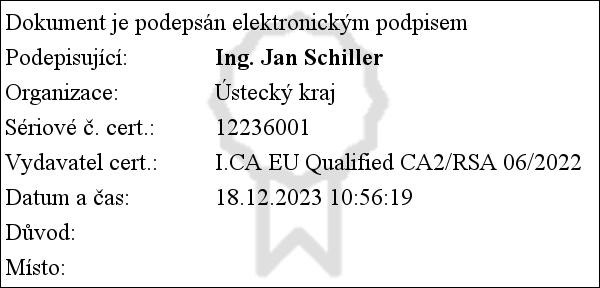 Tato Smlouva je uzavírána v elektronické podobě, tj. prostřednictvím uznávaného elektronického podpisu ve smyslu zákona č. 297/2016 Sb., o službách vytvářejících důvěru pro elektronické transakce, ve znění pozdějších předpisů, opatřeného časovým razítkem.Doložka platnosti právního jednání dle § 23 zákona č. 129/2000 Sb., zákona o krajích (krajské zřízení): Kraj tímto potvrzuje, že uzavření této Smlouvy bylo schváleno Radou Ústeckého kraje dne 13.12.2023 usnesením č. 194/86R/2023.Za MPSVV Praze dne dle elektronického podpisuMerhaut Digitálněpodepsalová Iva	Merhautová IvaZa Ústecký krajV Ústí nad Labem dne dle elektronickéhopodpisu(iva.merhautova)(iva.merh Datum:autova)	2023.12.2811:25:59 +01'00'...........................................................Ing. Marian Jurečkaministr práce a sociálních věcí.......................................................Ing. Jan Schillerhejtman Ústeckého kraje